   台北市不動產仲介經紀商業同業公會 函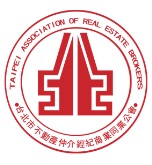                                                 公會地址：110台北市信義區基隆路1段111號8F-1                                                公會網址：http://www.taipeihouse.org.tw/                                                電子郵址：taipei.house@msa.hinet.net                                                聯絡電話：2766-0022傳真：2760-2255         受文者：各會員公司 發文日期：中華民國107年7月4日發文字號：北市房仲雄字第107098號速別：普通件密等及解密條件或保密期限：附件： 主旨：臺北市政府勞動局來函有關107年度「勞動事務學院第3期課程」及「赴事業單位辦理勞動教育課程」，轉發會員公司，請 查照。說明：依據臺北市政府勞動局107年6月8日北市勞教字第10760475171號函辦理。勞動局函文詳如附件。正本：各會員公司副本：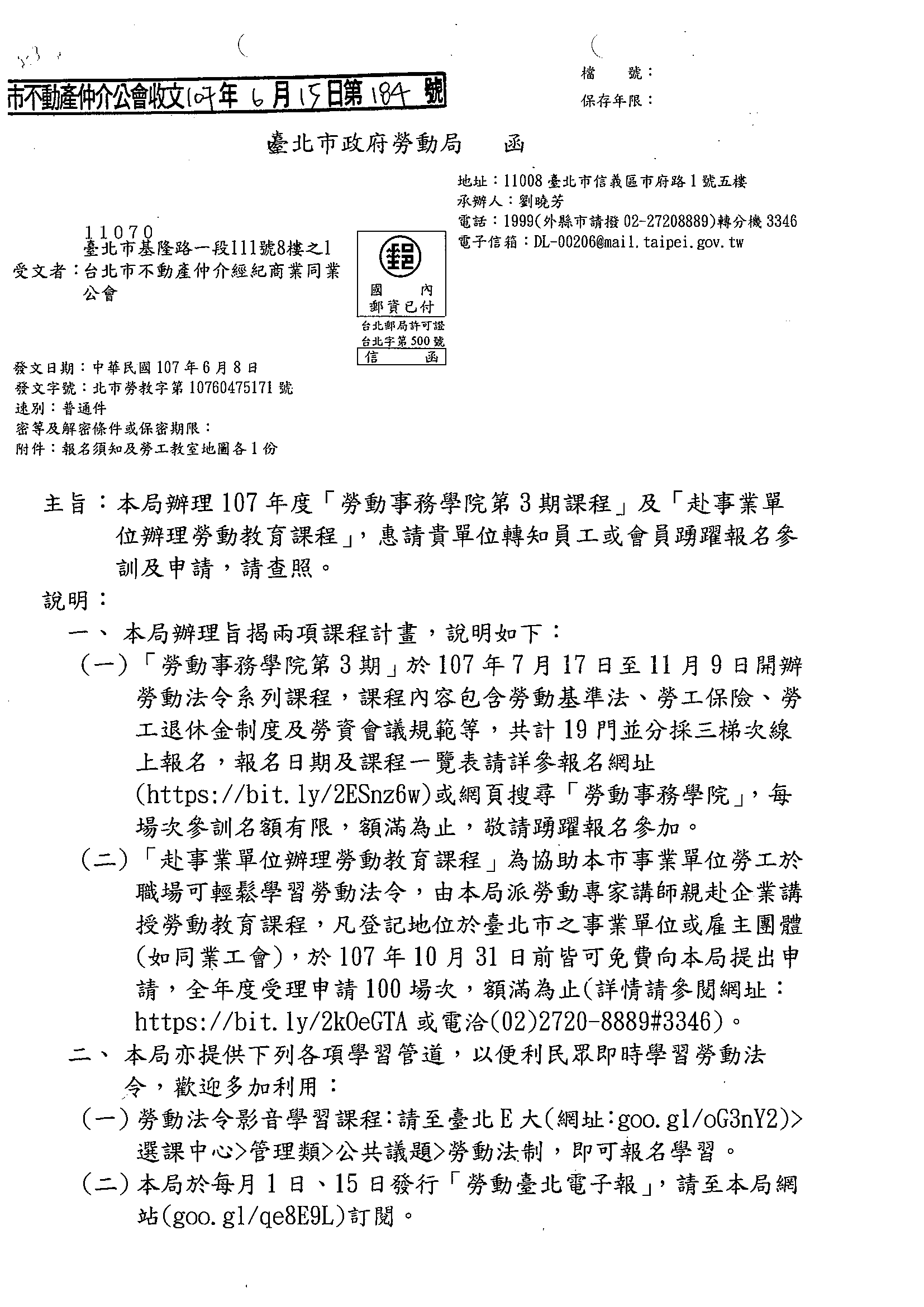 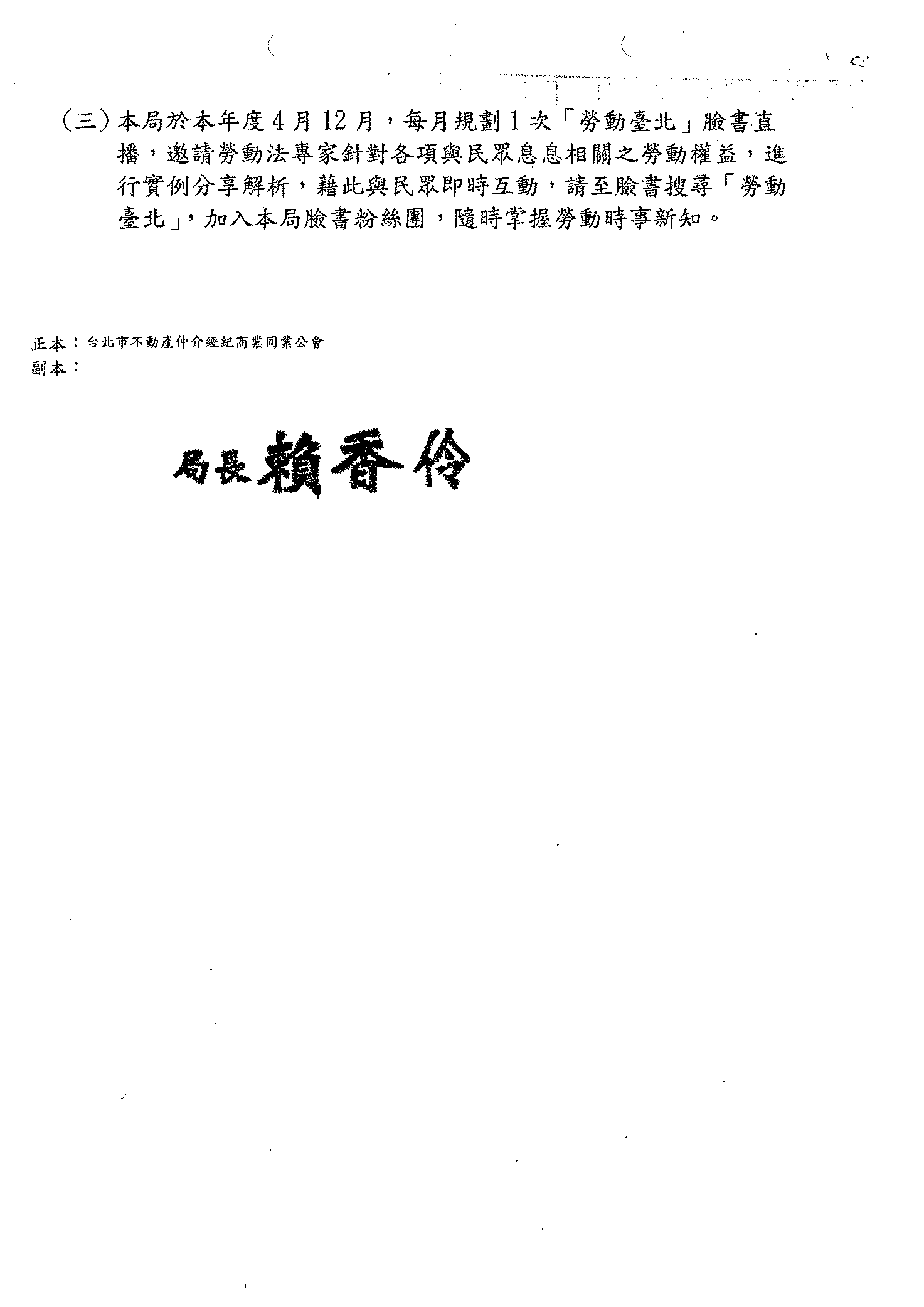 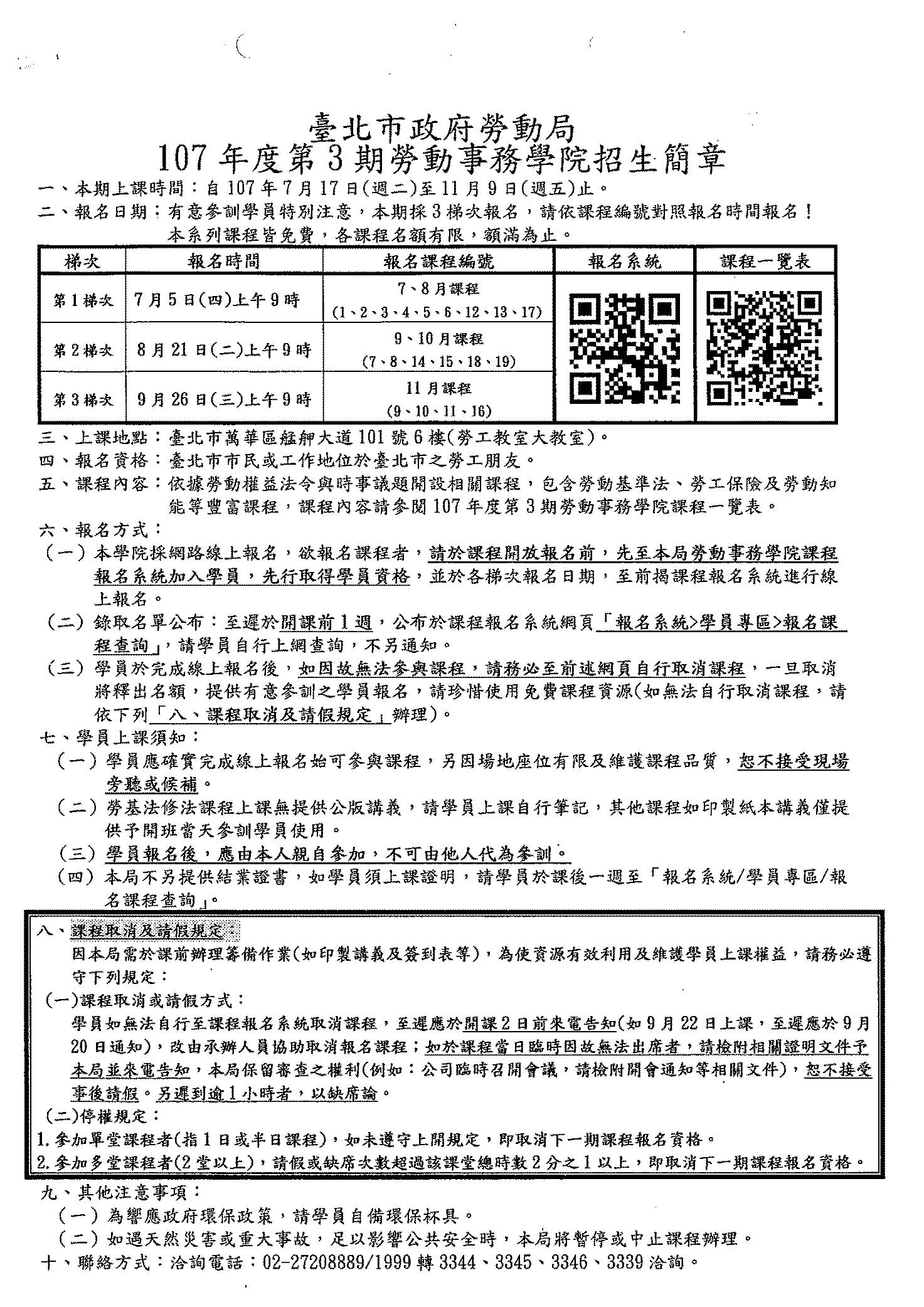 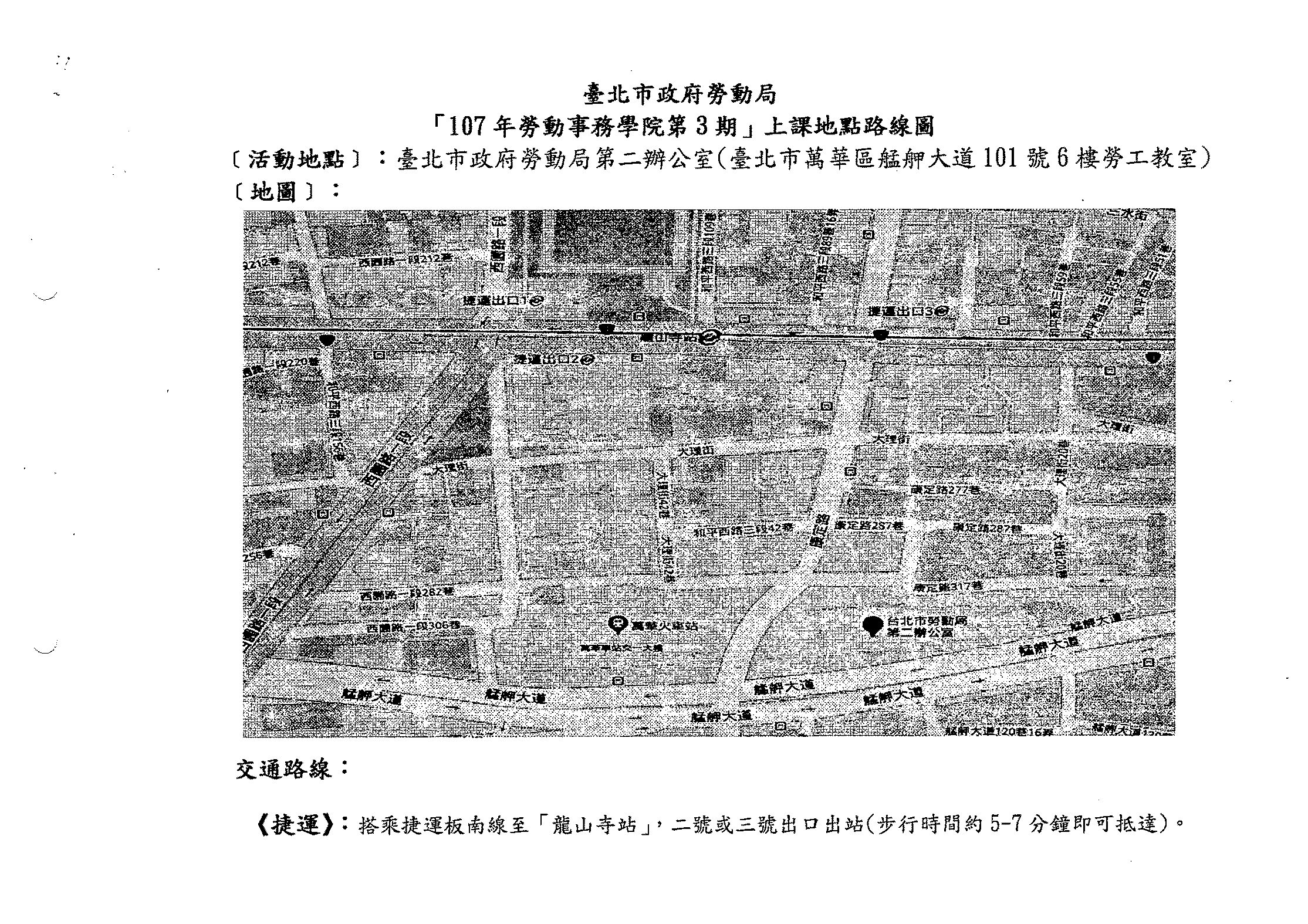 